Об утверждении административныхрегламентов по предоставлениюмуниципальных услуг архивным отделом Исполнительного комитетаВ соответствии с Федеральным законом от 1 декабря 2014 года № 419-ФЗ «О внесении изменений в отдельные законодательные акты Российской Федерации  по вопросам социальной защиты инвалидов в связи с ратификацией Конвенции о правах инвалидов», законом Республики Татарстан от 24 декабря 2007 года  № 63-ЗРТ «О наделении органов местного самоуправления муниципальных образований в Республике Татарстан отдельными государственными полномочиями Республики Татарстан в области архивного дела»,постановляю:Утвердить:	1.1. Административный регламент предоставления муниципальной услуги по выдаче архивных справок, архивных выписок, копий архивных документов по архивным фондам, отнесенным к муниципальной собственности и хранящимся в муниципальном архиве (Приложение № 1).	1.2. Административный регламент представления муниципальной услуги по консультированию по вопросам местонахождения архивных документов, отнесенных к муниципальной собственности (Приложение № 2).         1.3. Административный регламент предоставления муниципальной услуги по оказанию юридическим лицам методической и практической помощи в работе архивов ипо организации документов в делопроизводстве (Приложение № 3).	1.4. Административный регламент предоставления муниципальной услуги по приему документов по личному составу ликвидируемых организаций на хранение в муниципальный архив (Приложение № 4).1.5. Административный регламент предоставления муниципальной услуги повыдаче архивных документов, отнесенных к муниципальной собственности и хранящихся в муниципальном архиве, пользователю для работы в читальном зале муниципального архива (Приложение № 5).	2. Признать утратившим силу постановление Исполнительного комитета Алексеевского муниципального района от 02.06.2014 № 302 «Об утверждении Административных регламентов предоставления муниципальных услуг Архивным отделом Исполнительного комитета».	3. Контроль за исполнением настоящего постановления возложить на управляющего делами Исполнительного комитета Г.А. ЮсуповуРуководительИсполнительного комитета						               Д.А.ГилязовИСПОЛНИТЕЛЬНЫЙ КОМИТЕТАЛЕКСЕЕВСКОГО МУНИЦИПАЛЬНОГО РАЙОНАРЕСПУБЛИКИ ТАТАРСТАН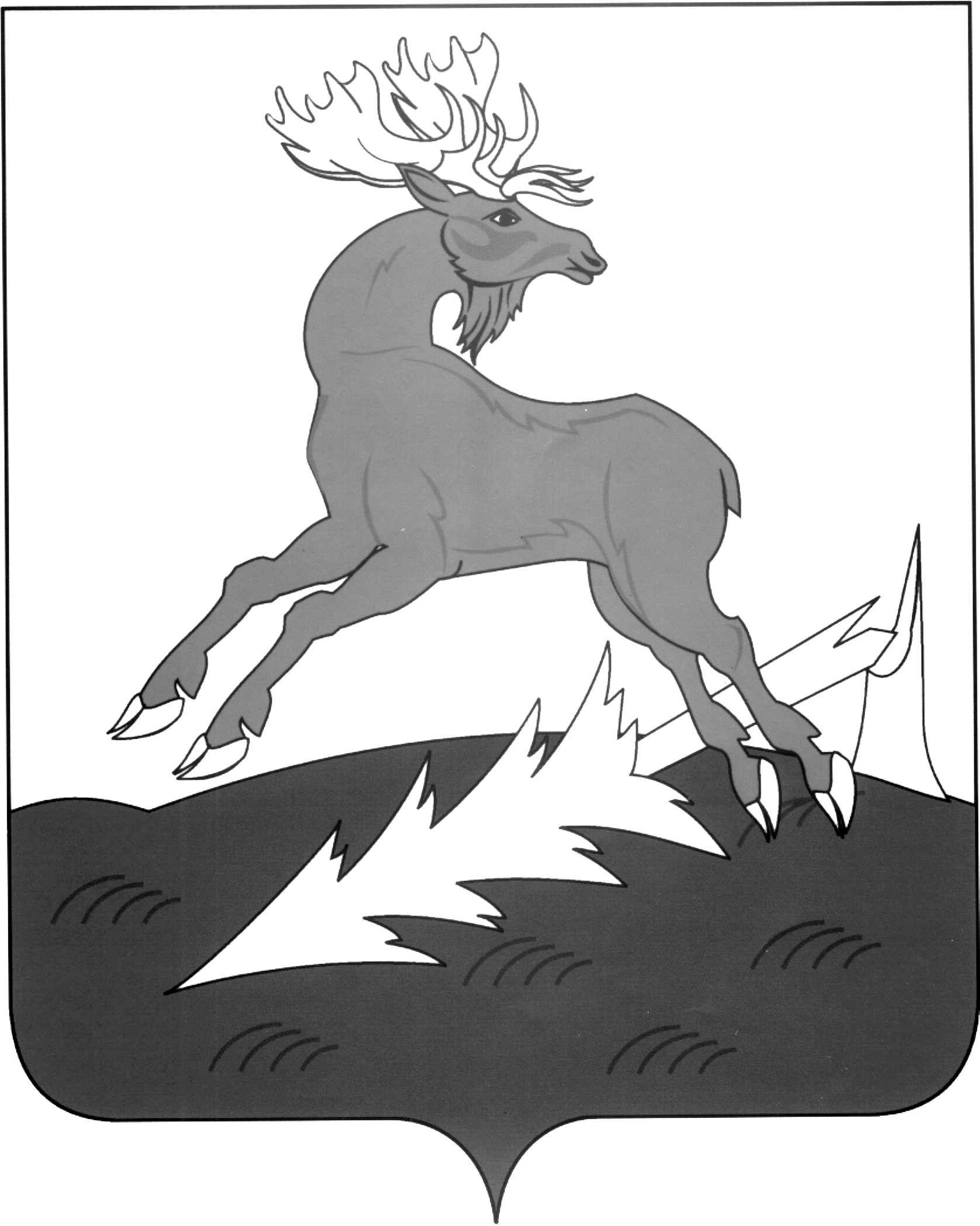 АЛЕКСЕЕВСКМУНИЦИПАЛЬ РАЙОНЫНЫҢБАШКАРМА КОМИТЕТЫТАТАРСТАН РЕСПУБЛИКАСЫПОСТАНОВЛЕНИЕ                        __08.09.2016_________п.г.т.АлексеевскоеКАРАР№ __383____